Dagsorden	: 	KredsstyrelsesmødeDato		:	Mandag den d. 20. marts 2017Tidspunkt	: 	Kl. 12.00 – 16.00Sted		:	KredskontoretGodkendelse af referat. Godkendelse af dagsordenOrienteringspunkt og debatpunkt:Inklusionsundersøgelsen: Tilbagemelding fra distrikterneSmørum. Fælles terminologi i hele distriktet. Loven om specialundervisning skal være kendtOpgaveoversigt skal afspejle ekstra inklusionsopgaver. Ender tit hos den gamle klasselærer.Ressourceudmeldingen skal være tydelig. Procedure for visitation, igangsættelse af støtte skal være tydelig og offentlig.Ølstykke.Aflysning af tolærertimer og specialundervisning. Klarhed over ressourcen.StenløseKortlægning af støttebehov er i gang.GanløseArbejde med at finde et fælles katalog, hvor informationerne samles om inklusionseleverOrienterings og debatpunktForhandling om en ny fælles forståelse af administrationsgrundlag.Punktet blev debatteretDebatpunktGeneralforsamling.Man ankommer så tæt på 16, man kan, til assistance. Man hjælper med oprydning på et passende tidspunkt. Forbered evt. et spørgsmål til Carina BuurskovUdtalelse om besparelserLøn”Genoptrykket”InklusionUdtalelser taget til efterretningTemapunktArbejdet med FolkeskoleidealetKarina lavede en appetitvækker med ”mentimeter”DebatpunktHvordan foregår skemalægning, planlægning af fravær, dækning af sygdom helt konkret på jeres skole? Hvordan foregår vikardækningen? Hvad betyder selvstyrende team for jer og hvordan oplever I at ledelsen forstår det?Punktet blev debatteret. Det var svært at drage en samlet konklusion ud over at Ølstykkedistriktet gør det anderledes, og der ligger et arbejde med at klargøre retningslinjer i dette distrikt.OrienteringspunktNyt fra skolerne og PPRGanløse. Opsigelser.  Der mangler 4 til aprilMaglehøj. 3 stillinger + ½ leder pr 1. aprilBalsmose. Mangler snart en leder. Nu er konstitueringen på plads.Stenløse. Ansættelsesprocedure i gang vedrørende skoleleder til ansættelse i juni.
Evt.Tal med AMR om arbejdsskader, i forhold til at anmeldelsen skal omkring kredskontoret. Arbejdsbetinget stress kan anmeldes af TR Hvad gør vi for at holde på vores medlemmer?Punkter/temapunkter til kommende møder:Opgørelse af opgaveoversigter.Syge børn og lærernes opgave.Hvordan påvirker vi opinionen frem mod næste kommunalvalg?TR-vilkår3. Modtagelse af flygtninge i almenklasser, status!4. DLF arbejdsmiljøstrategi.Den involverende fagforening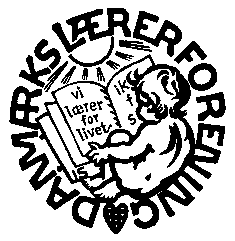 Danmarks LærerforeningEgedal Lærerkreds Rørsangervej 13, 3650 ØlstykkeTlf. 47 17 99 52,       FAX: 47 17 99 79        e-mail: 033@dlf.org